Mi a vízkörforgás motorja?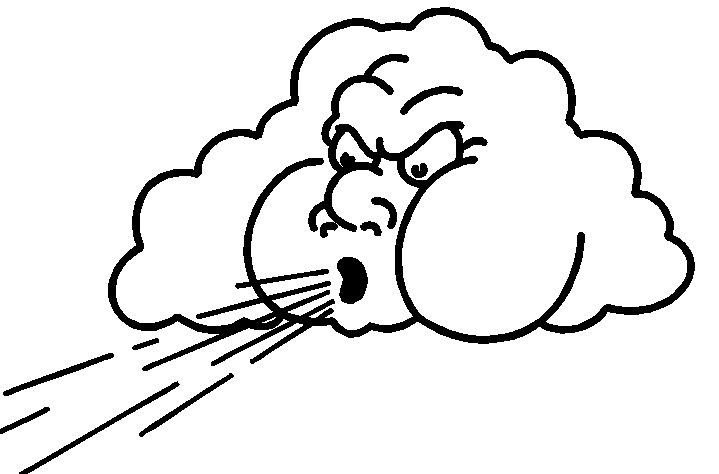 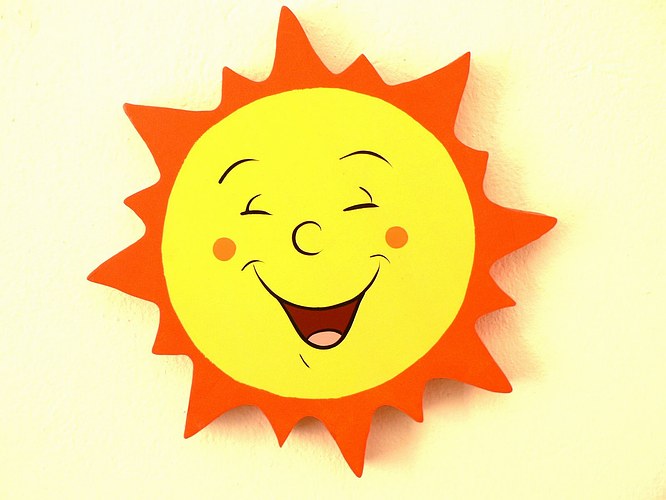 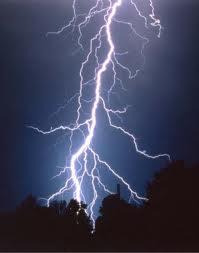 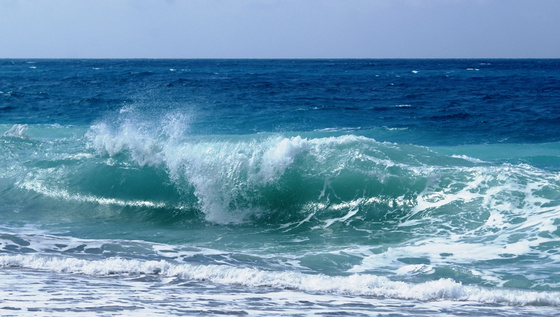 A tengerekből elpárolgó víz hányadrésze jut vissza a Földre eső vagy hó formájában?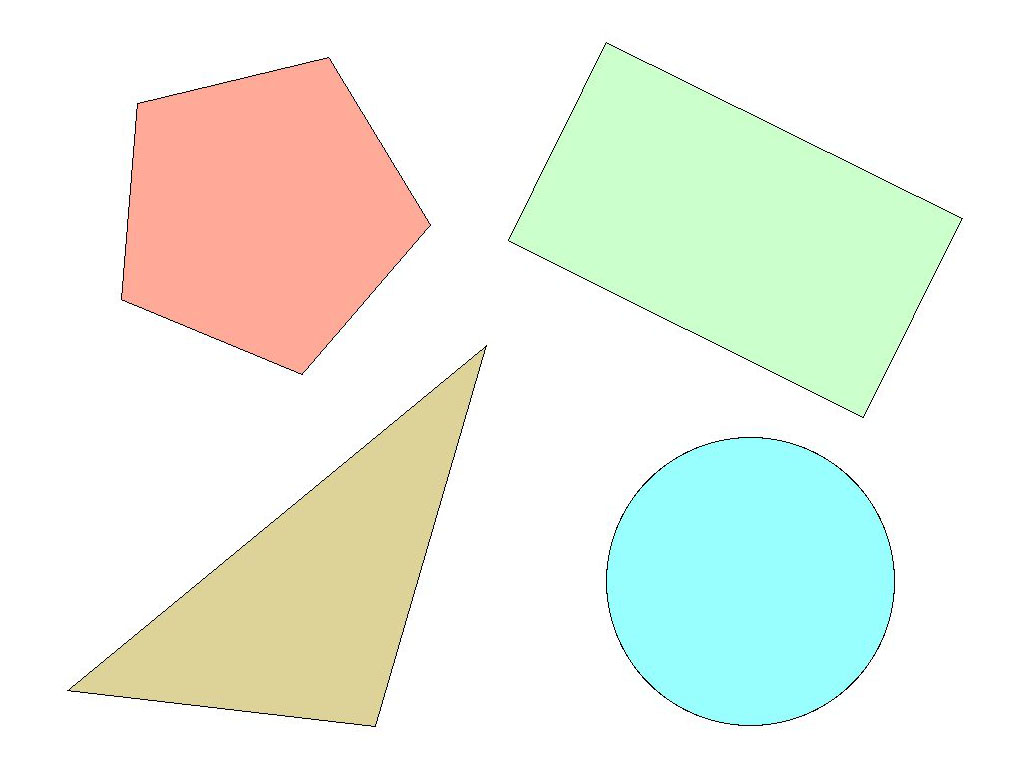 Mi véd bennünket az árvíztől a folyók vízgyűjtőjén?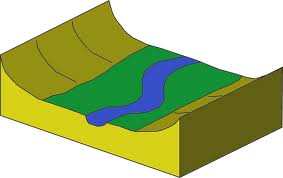 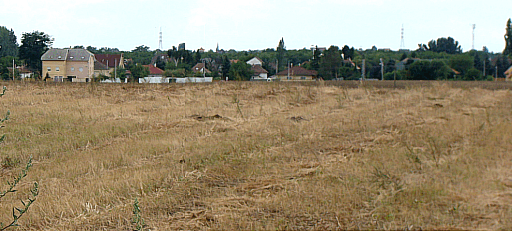 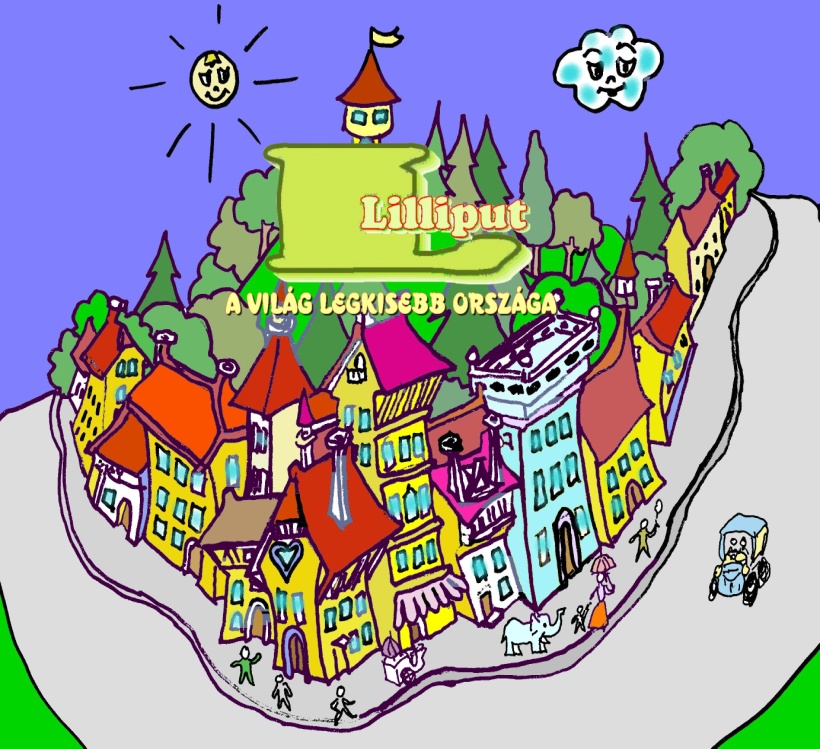 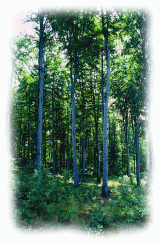 
Milyen hosszú a Galga?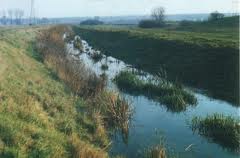 62 km      47 km        58 km     94 kmHossza:? kmVízhozama:0,6 m³/sVízgyűjtő területe:568 km²Forrás helye:Cserhát-hegység (Becske mellett)Torkolat helye:Zagyva (Jászfényszaru mellett)